3rd Grade Daily Learning Opportunities
Thursday, May 14, 2020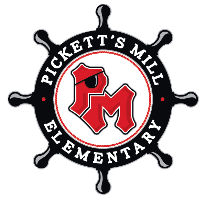 As always, please use parental supervision when accessing the internet.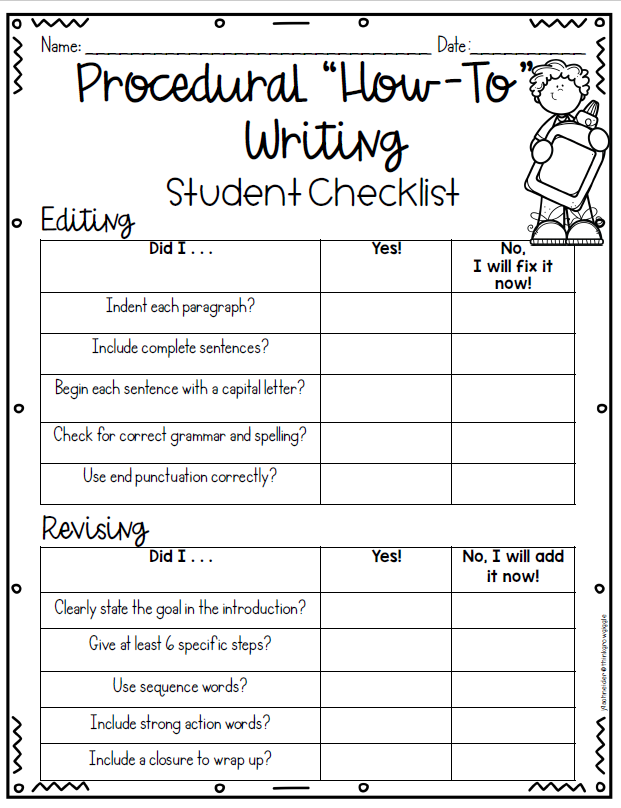 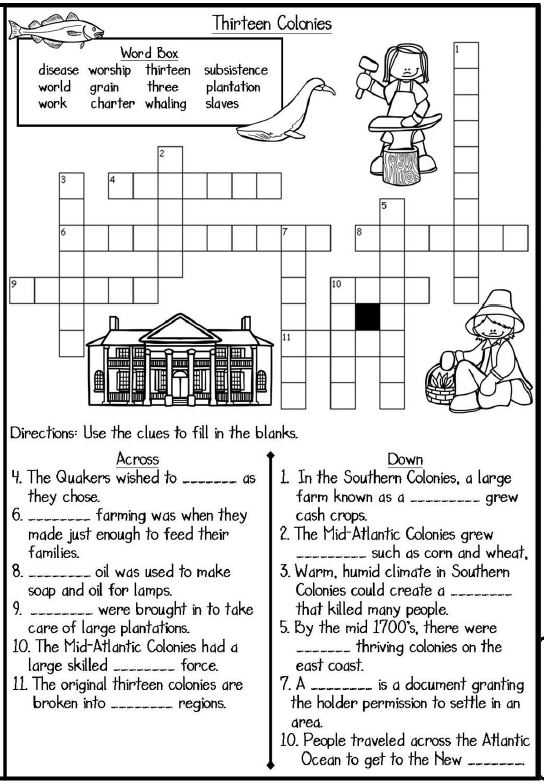 30 minutesReadingComparing TextsToday you are going to take an assessment for comparing two passages. Read carefully and take your time because your teacher will be able to see your score. Remember our strategy to read the question before you read the passages!Education GalaxyLog in to Education Galaxy. 1)Go to the red tab My Assignments 2)Click on Reading3)Click on Comparing Settings, Themes, and Plots.30 MinutesWriting/Grammar First, watch the video How To Be a Third Grader Conclusion.Then, log in to Office 365 to write your conclusion.  When you have finished your conclusion, use the editing and revising checklist (found below) to review your work.  Once you are satisfied with your work, share your writing with your teacher on Office 365.30 MinutesMathComplete Elapsed Time Nearpod Lesson  Code: LVOTPPut your name in the “name” box and your teacher’s name in the “other” box.For Extra Practice:Elapsed TimeElapsed Time Game Hours and Minutes30 minutesSocial Studies/ScienceBritish ColonizationWatch the entertaining video to review the colonies.The 13 Colonies for KidsComplete the crossword assessment below. Take a picture and send it to your teacher for credit!Extra Time? Try this!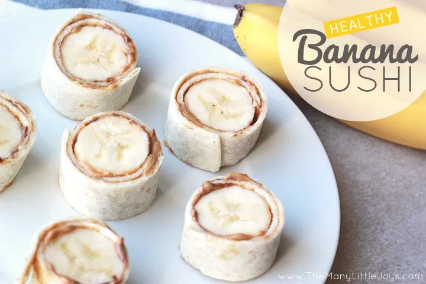 Make Banana Sushi with banana slices, peanut butter, and tortillas. Feel free to swap the ingredients out for other items if needed!Don’t forget about these resources too! Education Galaxy, RAZ Kids, Prodigy, typing.com, cursive practice, and multiplication.com